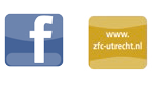 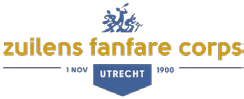 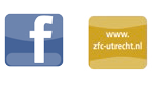 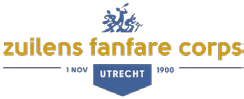 Langs deze weg willen wij je hartelijk welkom heten bij het Zuilens Fanfare Corps. We hopen dat je een leuke en muzikale tijd zal hebben bij onze muziekvereniging. PersonaliaInstrumentUitgave d.d.	Paraaf	Retour d.d.Voor het gebruiken van een verenigingsinstrument vragen wij een borg van € 50,- (IBAN NL23INGB0000702080 t.n.v penningmeester ZFC). Bij beëindiging bruikleen en/of lidmaatschap dien je het instrument in goede staat in te leveren, dan storten wij de borg terug op je bankrekening.Betaling Contributie OrkestDe contributie bedraagt sinds 1-1-2021 € 52,50 per kwartaal. Vanwege de Coronamaatregelen is de contributie voorlopig op € 45,- per kwartaal gesteld.Automatische incassoDe contributie wordt middels een automatische incasso automatisch afgeschreven in vier gelijke termijnen. De afschrijvingsdata zijn 1 maart, 1 juni, 1 september en 1december. Indien u binnen 30 dagen na afboeking bij de bank bezwaar maakt, wordt deincasso ongedaan gemaakt.Verenigingsregels en privacyDoor ondertekening van dit inschrijfformulier aanvaard je de rechten en plichten die in het Huishoudelijk Reglement zijn opgenomen. Voor leden onder de achttien jaar dient dit formulier ondertekend te worden door een ouder/verzorger.Met dit inschrijfformulier verleen je het Zuilens Fanfare Corps het recht je gegevens op te slaan en te verwerken zoals dat is vastgelegd in ons privacyprotocol. Dit is op te vragen bij ons secretariaat en te vinden op de website www.zfc-utrecht.nlMet muzikale groet namens het  Zuilens Fanfare CorpsOndertekening en machtiging automatische incassoDatum: 	Handtekening:Plaats:		Naam:Roepnaam:Instrument:Voorletters:Aanspreektitel:Type:Adres:Woonplaats:Demper Type:Postcode:(mobiele)telefoon:Serienummer:Email:Wil je in de groepsapp: ja/neeEigen / ZFC:Geboortedatum:Jasje rood:IBAN nummerTen Name van: